Vytlač a dopíš názvy: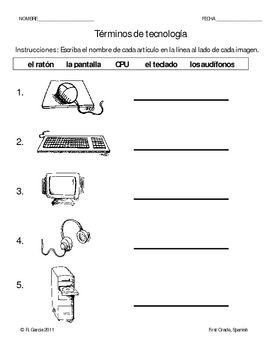 